What’s On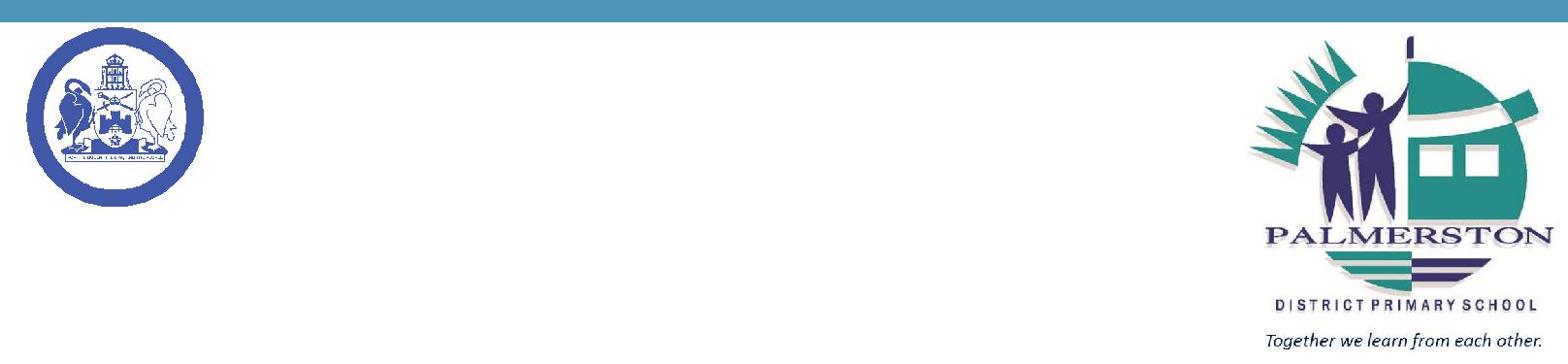 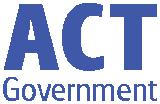 20 September 2018Week 9, Term 3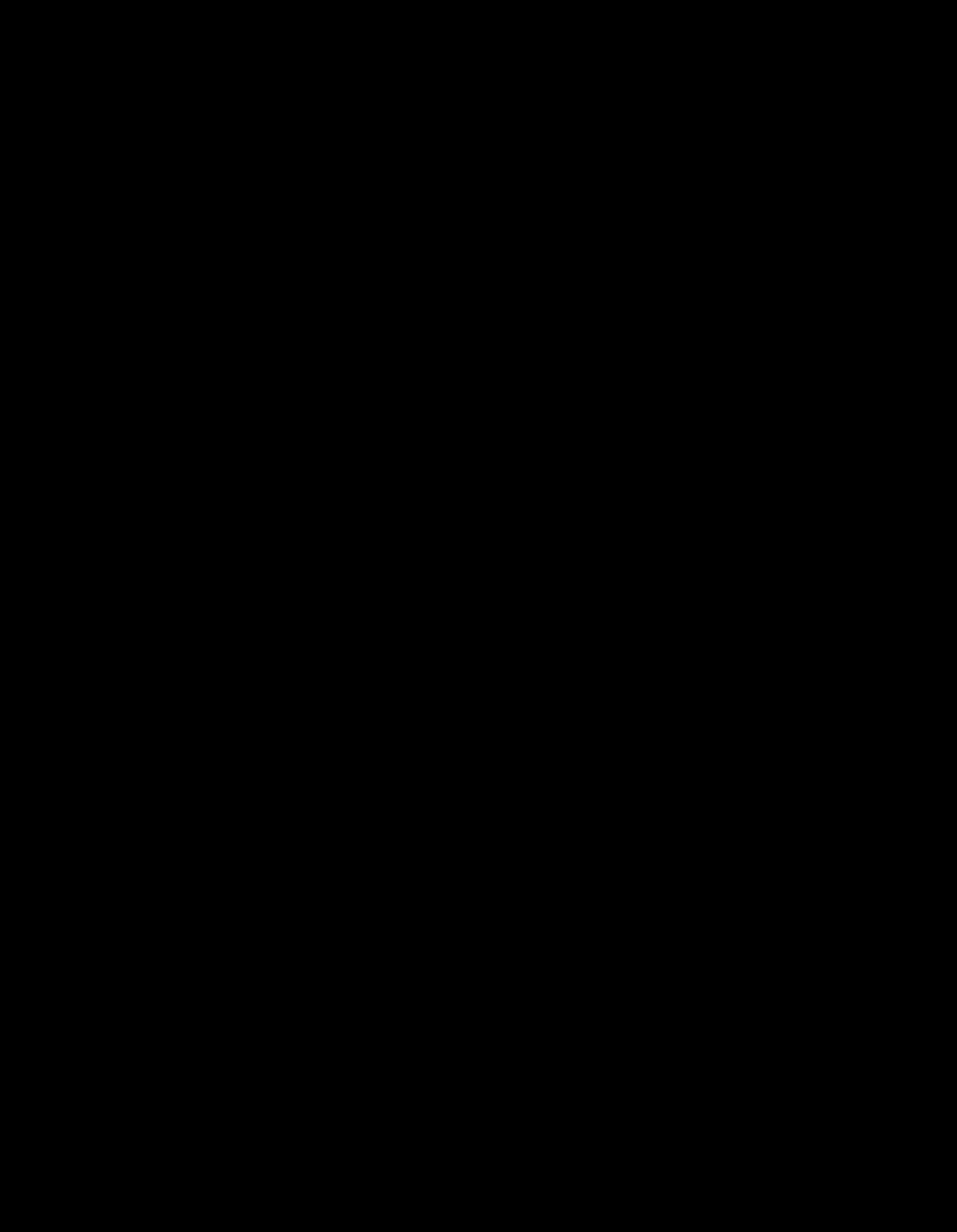 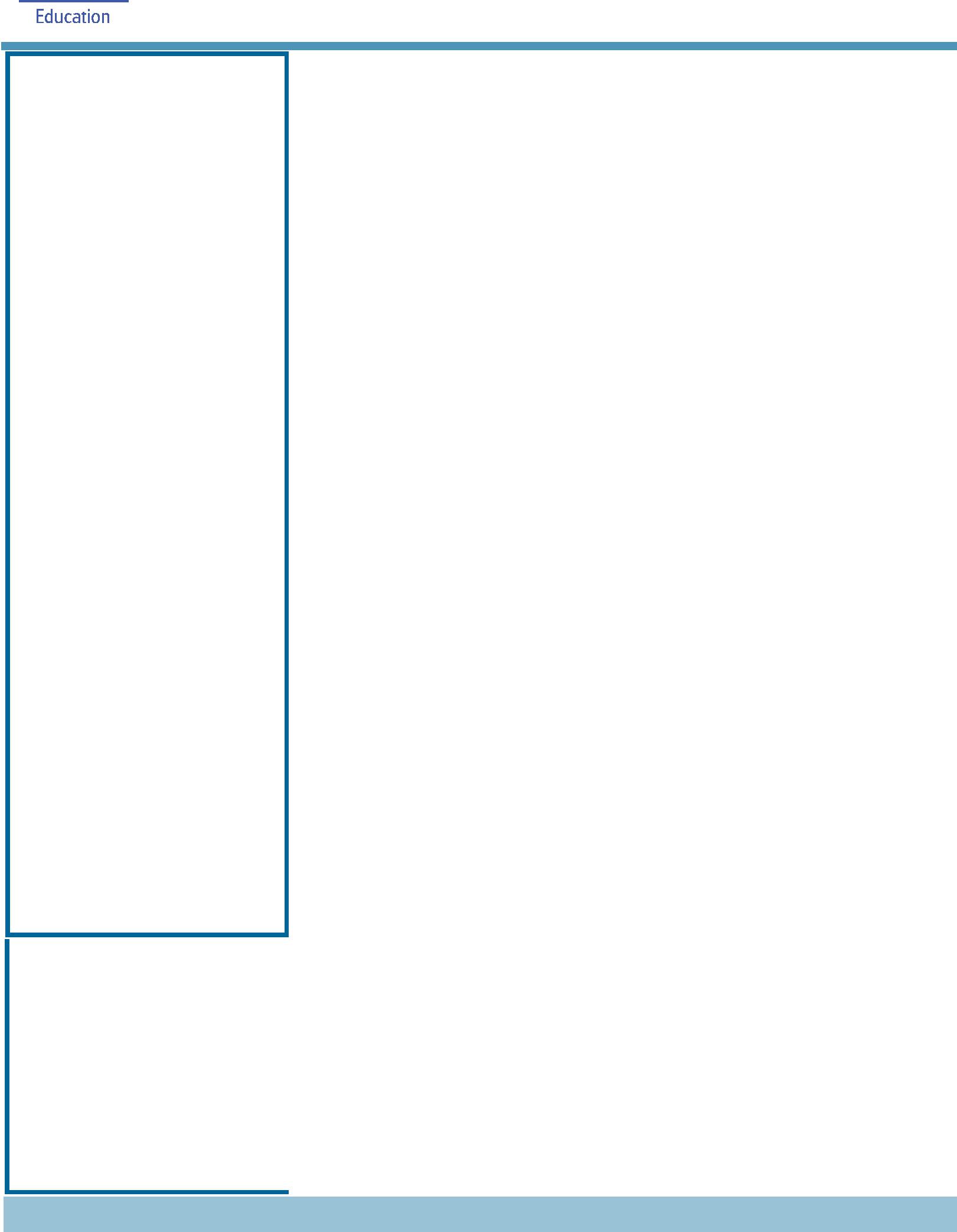 ASSEMBLY:21 Sep	Learning Journey - no assembly28 Sep	Senior - Yr4DATES TO REMEMBER:NOTES HOME:P/S (beginning) & IEC Theatre excursion - The GruffaloYr6 Band StravaganzaYr3 & Yr 5 NAPLAN resultsP&C BOARD NEWS P&C: 7:00pm 29 Oct 2018All P&C activities, meeting agendas and minutes are available from the school website at – Parent CornerSchool Board: 7:30am 29 Oct 2018PRINCIPAL’S MESSAGEThe weather is now truly spring. With the warmer weather comes lost property! This is the time of the year to check if you have all your children’s jumpers. The lost property is overflowing. We do hand out named jumpers, but each term, we still have an overflowing lost property drawer.2019 Book PacksThe teachers have created a bookpack list for 2019 classes. These list will come out to you next term. We have worked with teachers to ensure we only ask for minimal supplies to be contributed by families. We have reduced the consumables allowance. Remember, the bookpack list is optional, but we encourage you to purchase the supplies on the list to ensure consistency of supplies in the classroom and quality of the pencils and textas. The library trust is a voluntary contribution and is tax deductable. Thank you for your support.Positive Behaviour for Learning- PBLPalmerston school now has PBL up and running with a great response. (PBL is Positive Behaviour for Learning). Each fortnight we have a focus on catching the children being positive, playing safely and playing well together. This last fortnight was on playing safely on the equipment and being kind to each other. A reward for the winning house group will be decided upon later this week. Then on Friday we will announce our next two week focus.Teacher AwardsFabulous teachers are well worth recognising and you can nominate a great teacher for a Commonwealth Bank Teaching Award until September 27. A number of outstanding teachers and school leaders across Australia will receive a $45,000 Teaching Fellowship including support for professional development and a $30,000 school project to improve student outcomes. https://www.teachingawards.com.auOur New SpeakersOur new speakers have been installed around the school. We have upgraded the speakers on the blacktop, installed speakers under the basketball court and have loud speakers that can reach across the oval. We will use them all for the first time at the walk-a-thon and we are ready for amazing announcements and music at out Twilight Fair. Thanks to the P&C for the donation of money that enabled this initiative.Together, we learn from each otherWhat’s OnPlay EquipmentJust a reminder about the use of play equipment outside of school hours! As a PBL school we have set up good use of play equipment around the school with teachers explicitly teaching how to use the equipment. Staff have made a video to show the children and we give raffle tickets out to positively reinforce the correct use of the equipment. We ask you that if you use our equipment after school, that you follow our in-school guidelines. Ask your children. This ensures that the children are not confused about safe play.We ask that there is no play on the preschool equipment after hours, but please feel free to have your child play on the school equipment after school hours under your supervision. After School Care use the senior play equipment between 3 and 6 pm, so please be mindful that that area is for them during those hours. Our junior play equipment is always free after hours and not used by school hirers.NAPLANYear 3 and 5 students who participated in NAPLAN will have their reports sent home today. Please look in bags for the envelope.EventsThis Friday we have our Learning Journey, Walk-a-thon and Science Fair. Next week will be our Market Day. Enjoy.Have a great end of term and enjoy the sunshine and warmer weather,Melissa Travers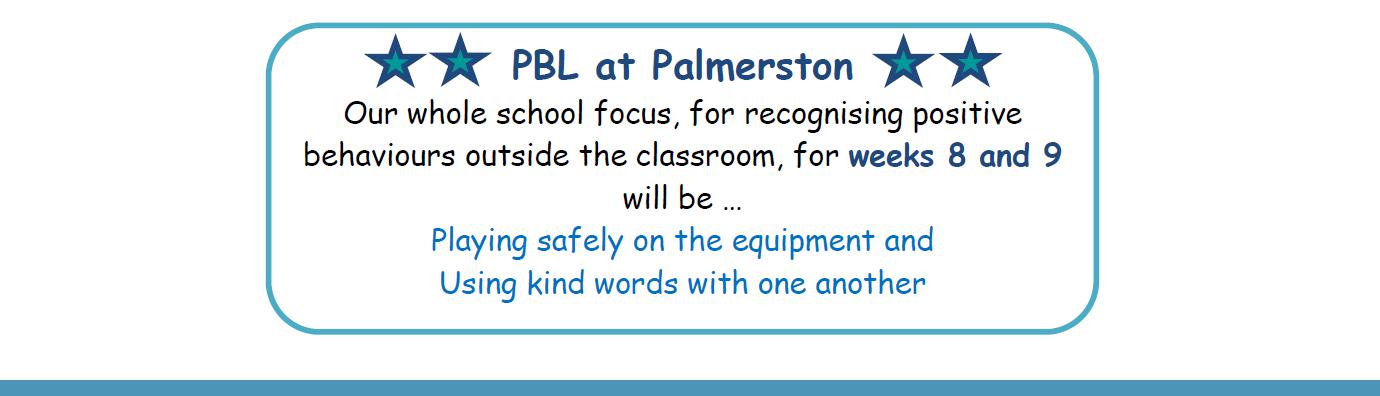 IMMUNISATION RECORDSWe are currently checking that all students in the school have an immunisation record or statutorydeclaration explaining otherwise on file. If your child has recently had immunisations and the school doesn’t have a copy can you please provide the office with a copy. Shortly we will be sending letters home to those who haven’t provided us with an immunisation record or statutory declaration. Thank you for your assistance.Together, we learn from each otherWhat’s OnRAIL READY POSTER COMPETITIONThese are the winners for the Light Rail Poster Competition that the SRC ran to raise awareness around the light rail safety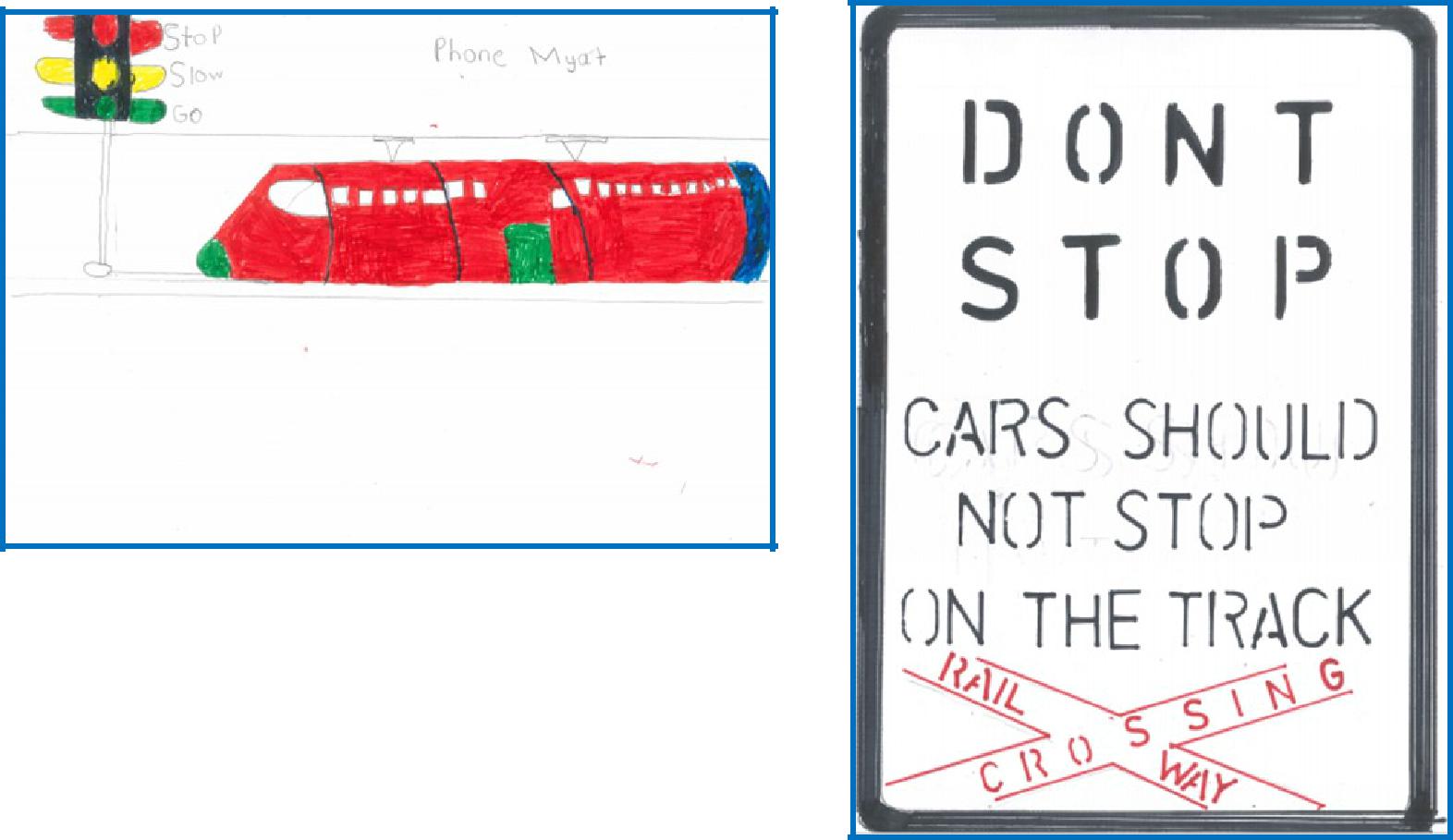 Zunair - 6KBPhone - 1MC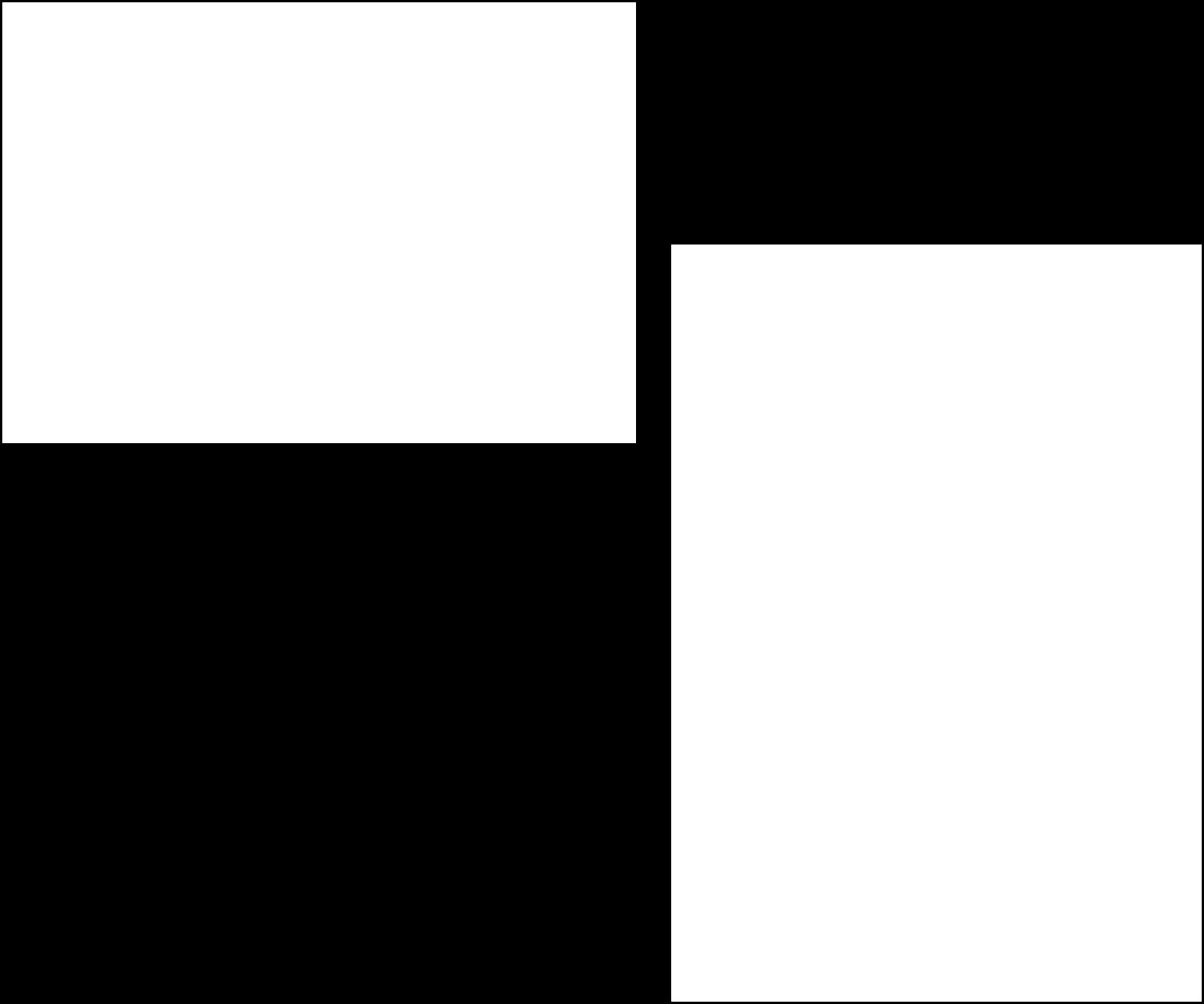 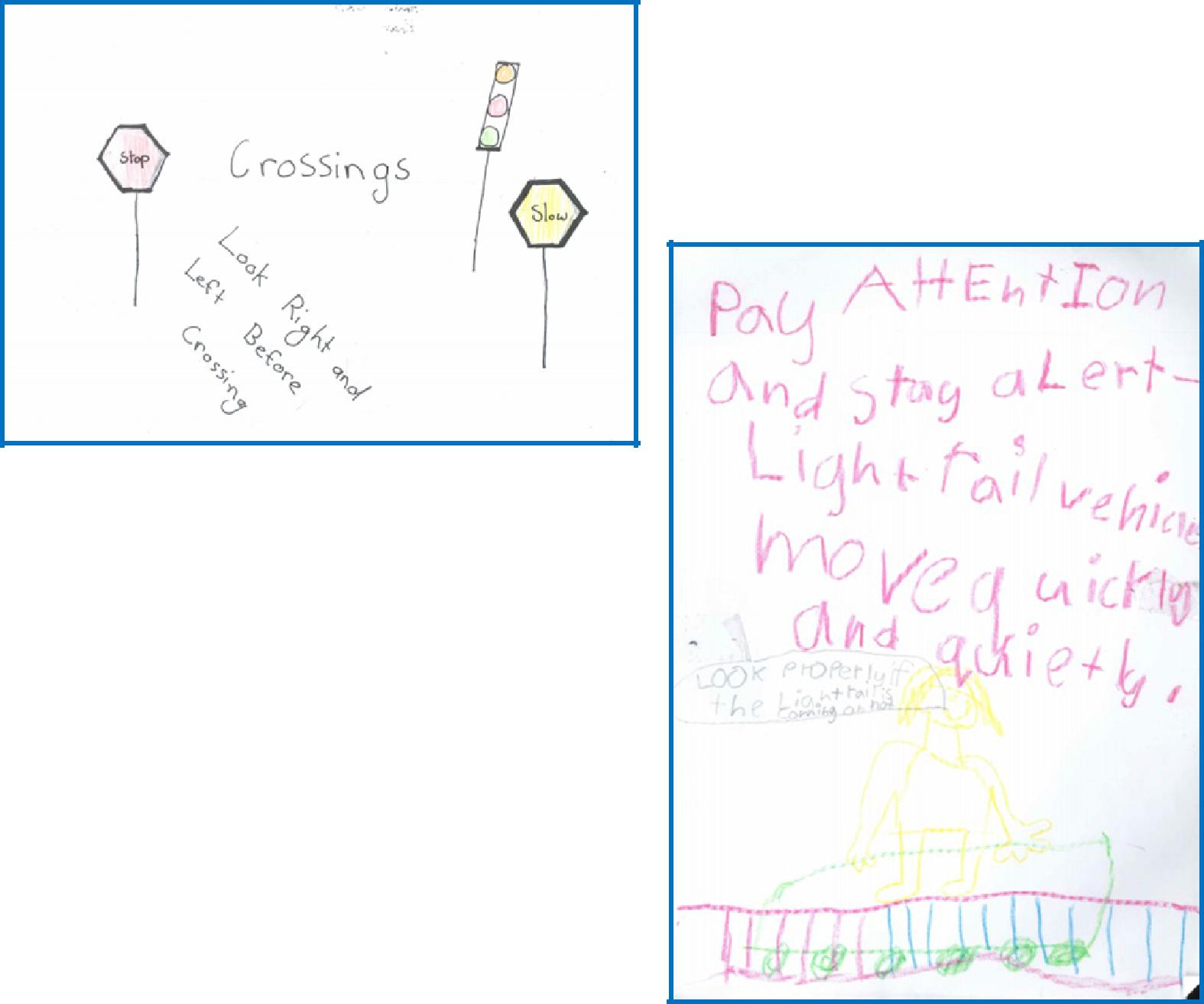 Amin - 6KB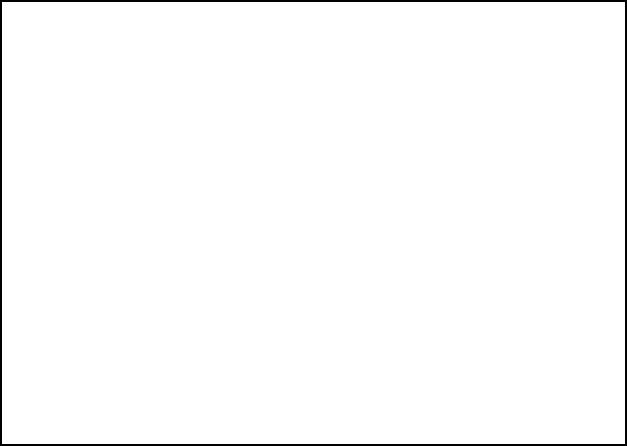 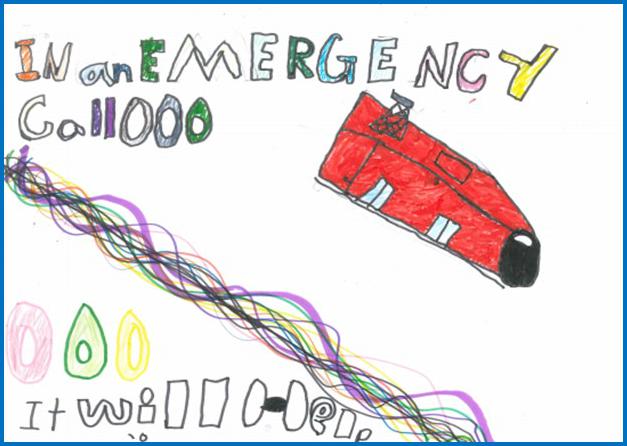 Maria-Pia - 4VSRehma - 1AETogether, we learn from each otherWhat’s On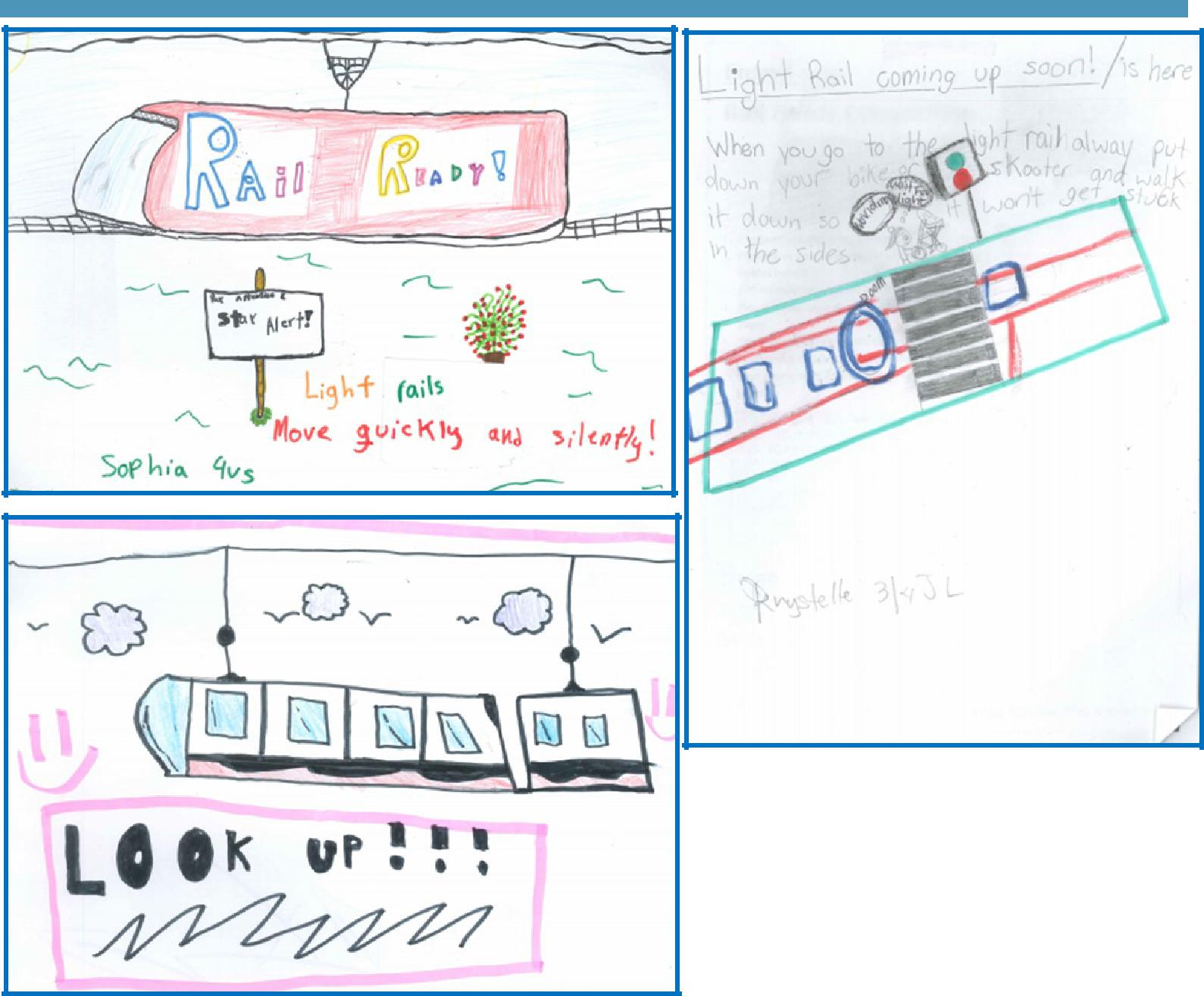 Alex - 4VS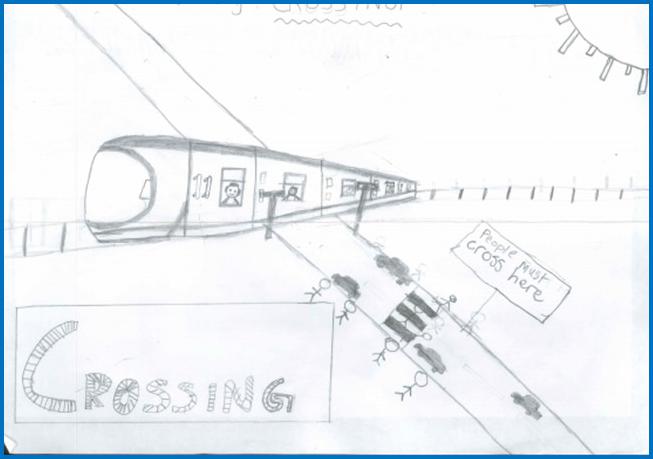 Hamza & Danny - 4VSKrystelle—3/4JL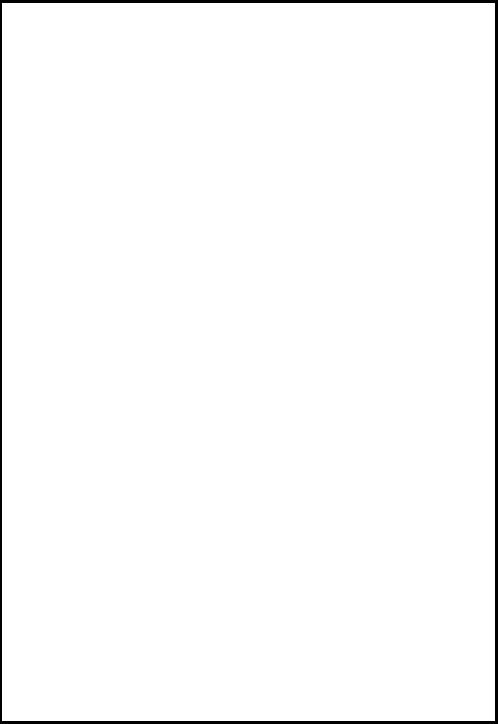 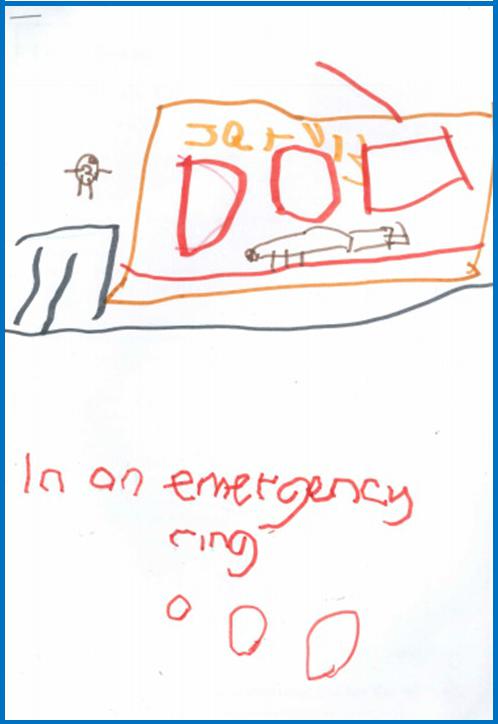 Jarvis - LSUTogether, we learn from each otherWhat’s On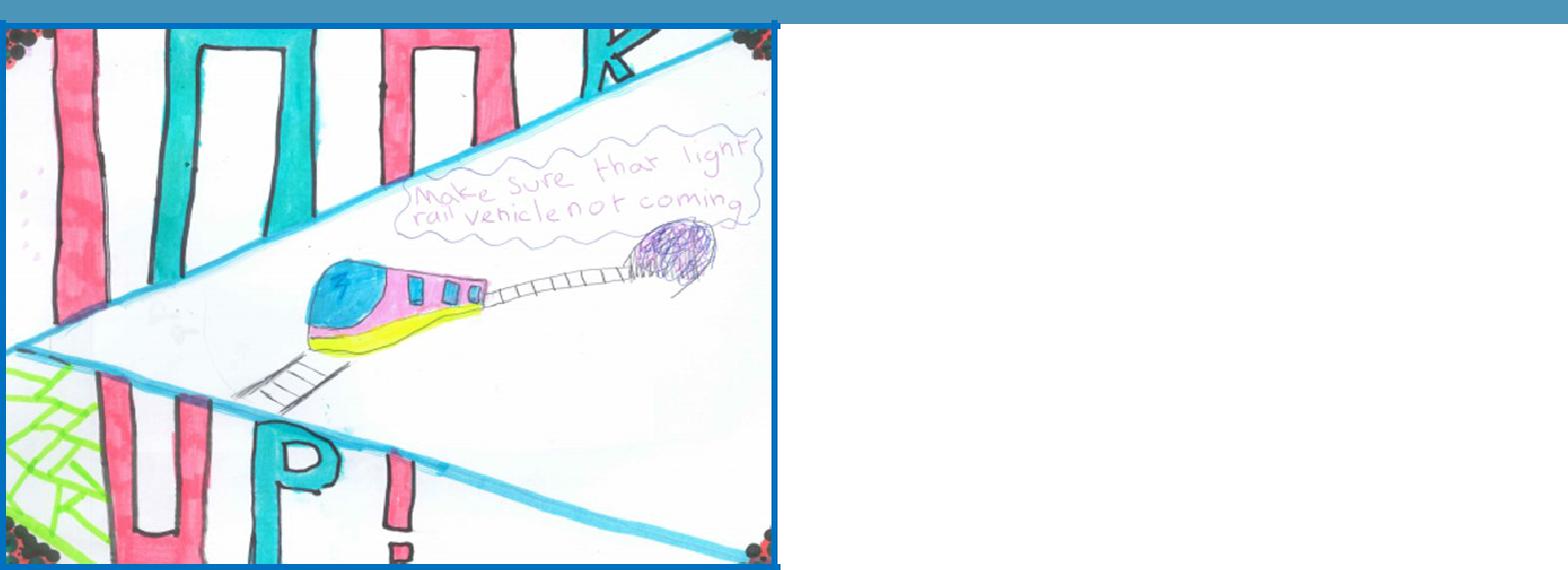 Jayda - 4VS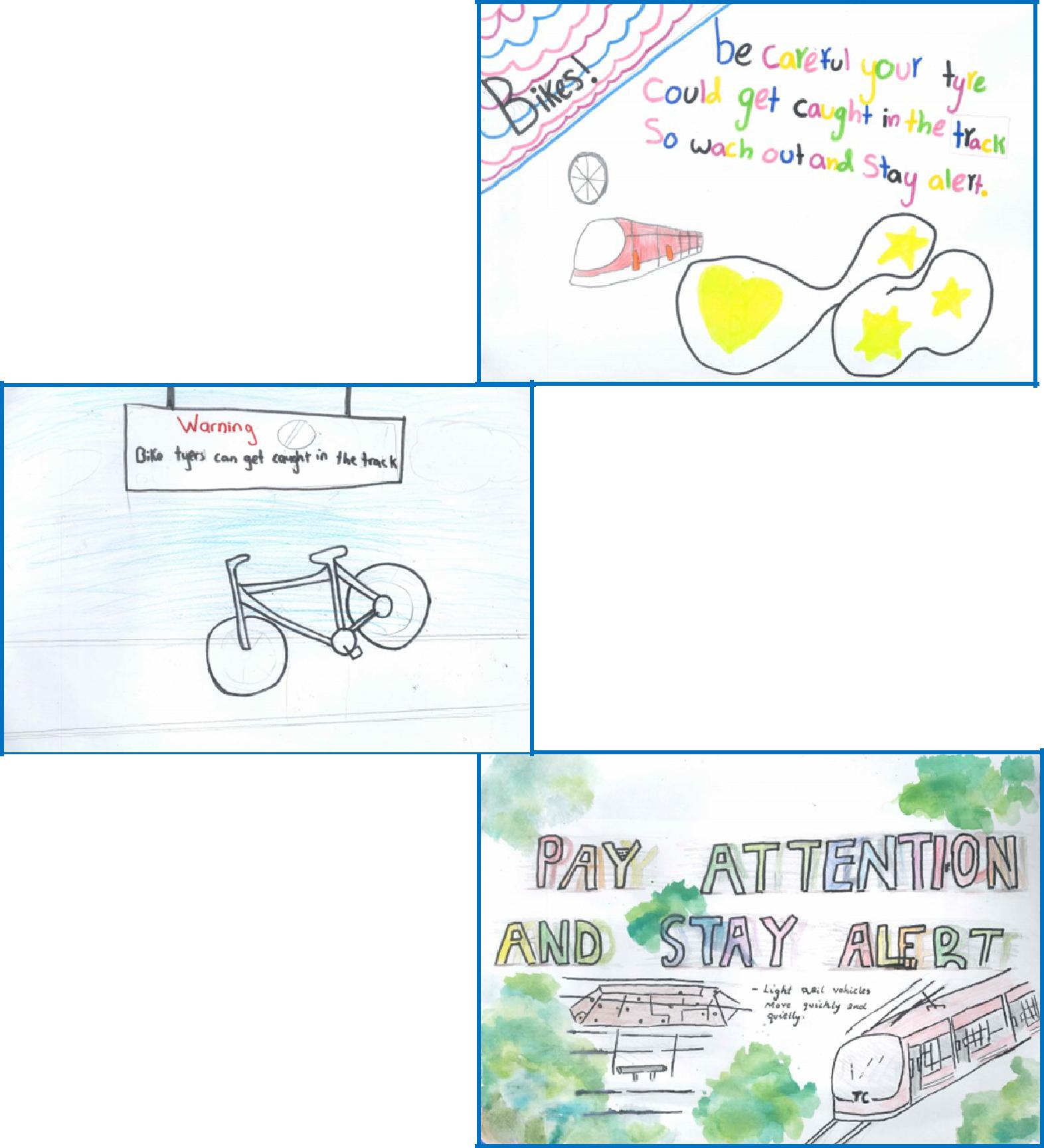 Charley - 4VSDanny - 6KBCindy - 4VSTogether, we learn from each otherWhat’s OnUPCOMING EVENTSScience FairDate: Thursday 20 & Friday 21 September 2018Location: Library, Palmerston District PrimaryPreschool (end) & K-Yr6 Learning JourneyDate: Friday 21 September 2018Location: Palmerston PreschoolWalk-a-thonDate: Friday 21 September 2018Location: Palmerston District PrimaryPreschool (beginning) Movie Dress Up DayDate: Tuesday 25 September 2018Location: Palmerston PreschoolPreschool (end) Movie Dress Up DayDate: Thursday 27 September 2018Location: Palmerston PreschoolMarket DayDate: Thursday 27 September 2018Location: Black top, Palmerston District PrimaryPreschool (end), Kindy & IEC - Canberra Theatre excursion ‘Josephine wants to dance’Date: Friday 28 September 2018Location: Canberra TheatreTogether, we learn from each otherWhat’s OnP&C NEWS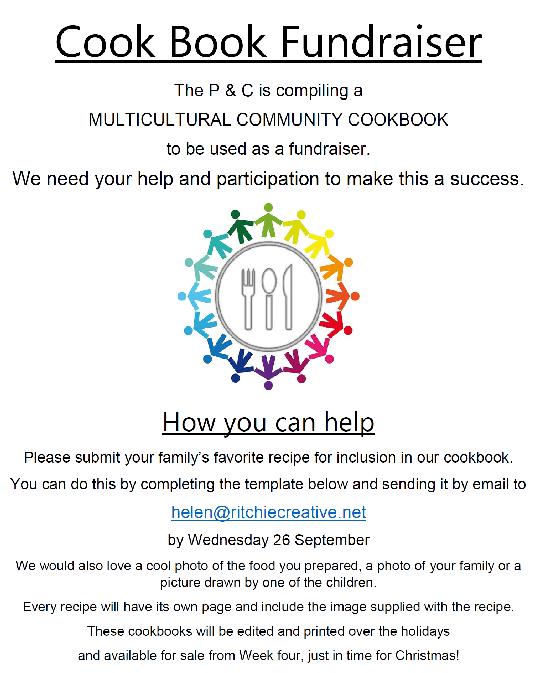 Together, we learn from each otherWhat’s OnName of Recipe_______________________________________________________________________________________________Number of Serves:	Preparation Time:	CookingTime:Difficulty (circle) :	Kids	Beginners	OK for most	AdvancedCategory:	Vegan Vegetarian	Halal	Gluten Free	Dairy Free	Other:Culture (eg Asian, British, African):Ingredients – 1 per boxMethod:Tips:Together, we learn from each otherWhat’s OnSCHOOL INTENTIONS 2019School Leavers 2019We have now reached the time in the year when we begin to look at our school numbers and staffing arrangements for 2019. If your circumstances have changed and your child/ren will not be attending Palmerston District Primary School in 2019 can you please let the front office staff know as soon as possible.My child/ren will not be returning to Palmerston in 2019.Name	ClassLast day at Palmerston:My child/ren will be attending: Another government school in the ACT: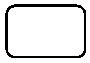  A non-government school in the ACT: Moving out of the ACTForwarding Address:Phone number:Parent’s name:Together, we learn from each otherWhat’s On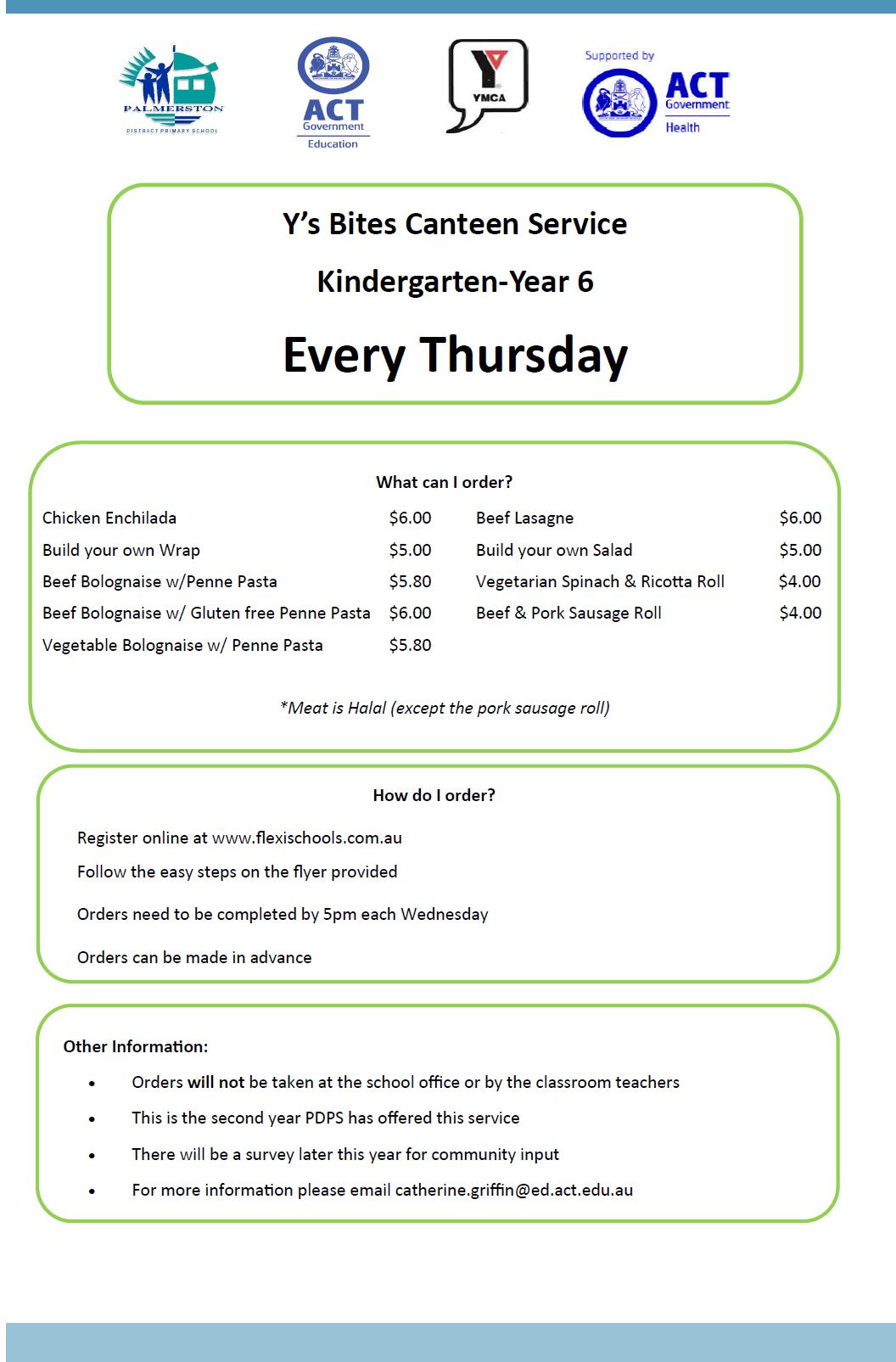 Together, we learn from each otherWhat’s On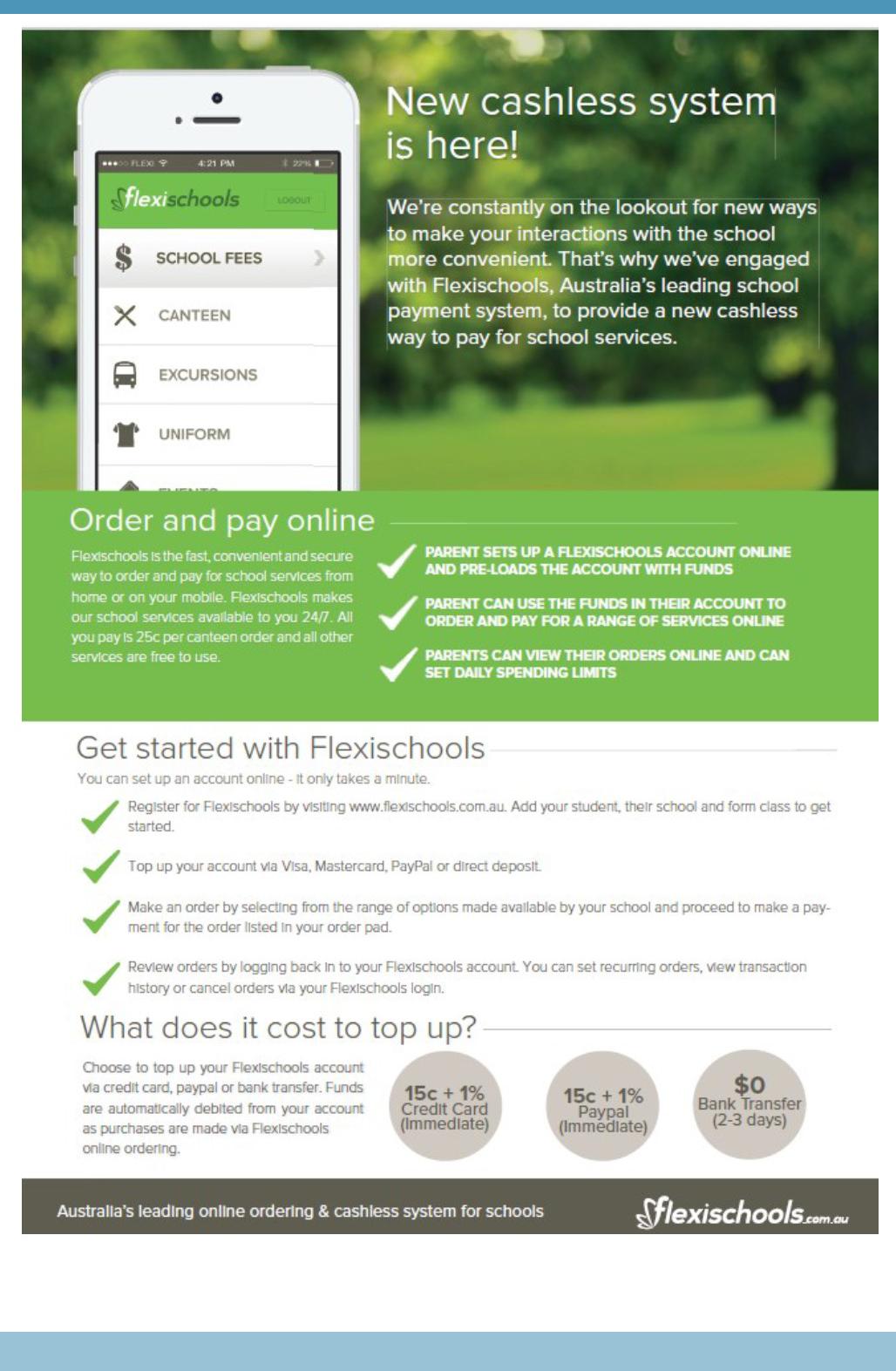 Together, we learn from each otherWhat’s On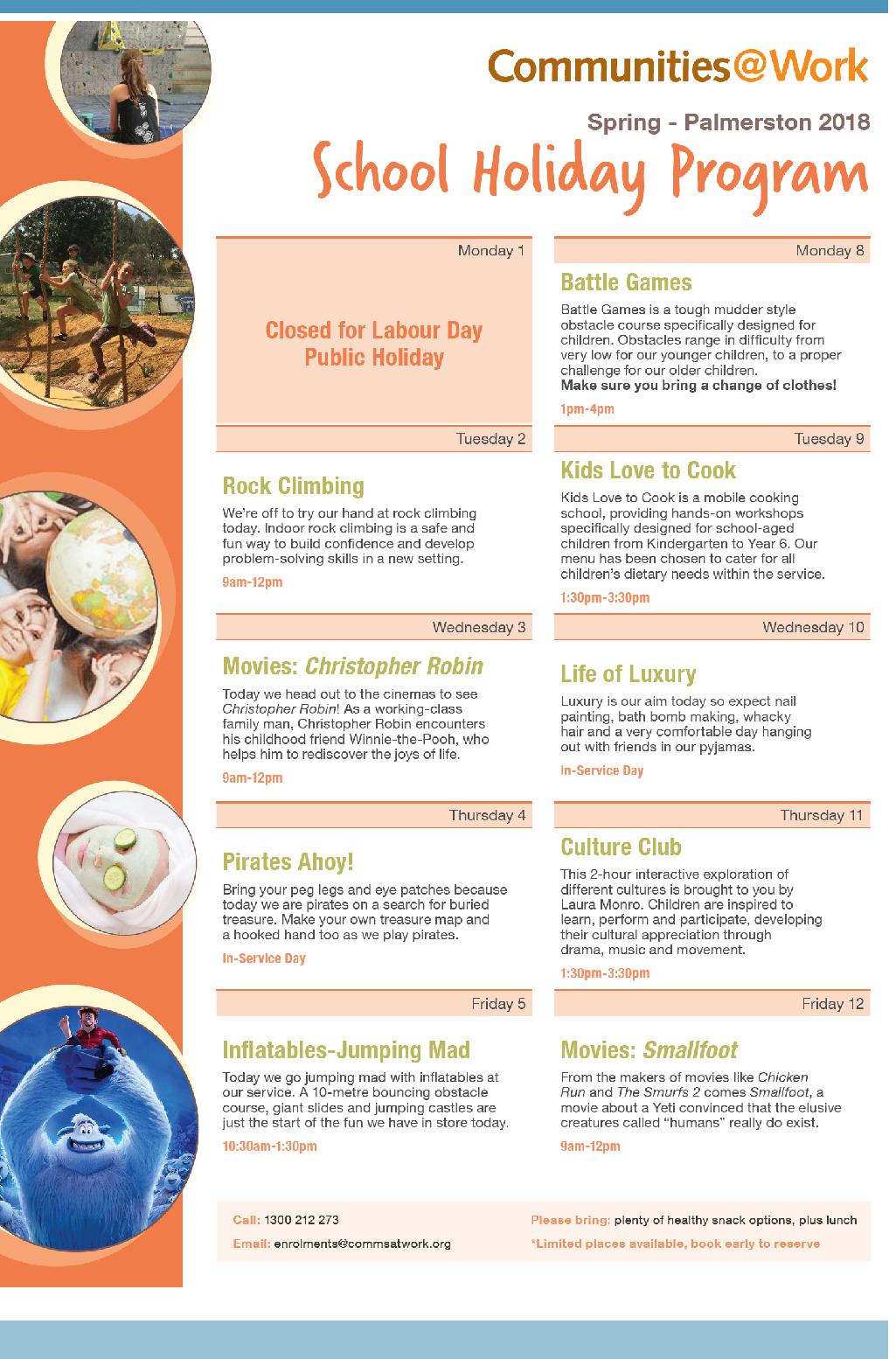 Together, we learn from each otherWhat’s OnINSTRUMENTAL MUSIC PROGRAM EXTENSION ENSEMBLES FOR 2019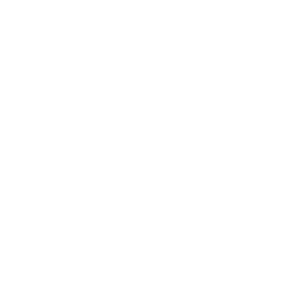 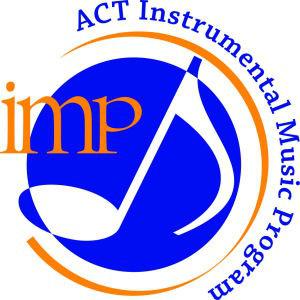 Applications for auditions are now openCurrent year 3 – 5 students are eligible to apply for -Primary Concert Choir – Singers in years 4-6 in 2019 in ACT public schoolsCurrent year 6 students who will be attending a public high school in 2018 are eligible to apply for auditions for the following IMP ensembles.Junior Concert Band – Brass, woodwind and percussion players in years 7 & 8 in 2019 in ACT public schoolsPercussion Ensemble – Percussion players in years 7 - 12 in 2019 in ACT public schoolsSenior Concert Choir – Singers in years 7 – 12 in 2019 in ACT public schoolsWebsite link - http://www.imp.act.edu.au/our_ensembles/auditions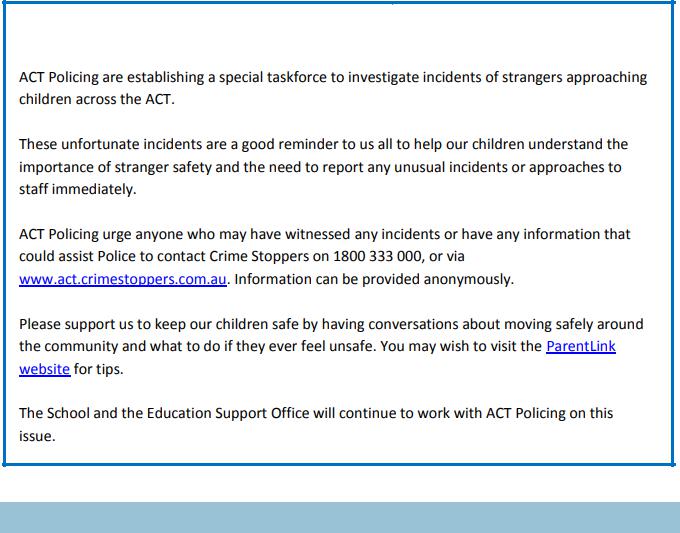 Together, we learn from each otherWhat’s On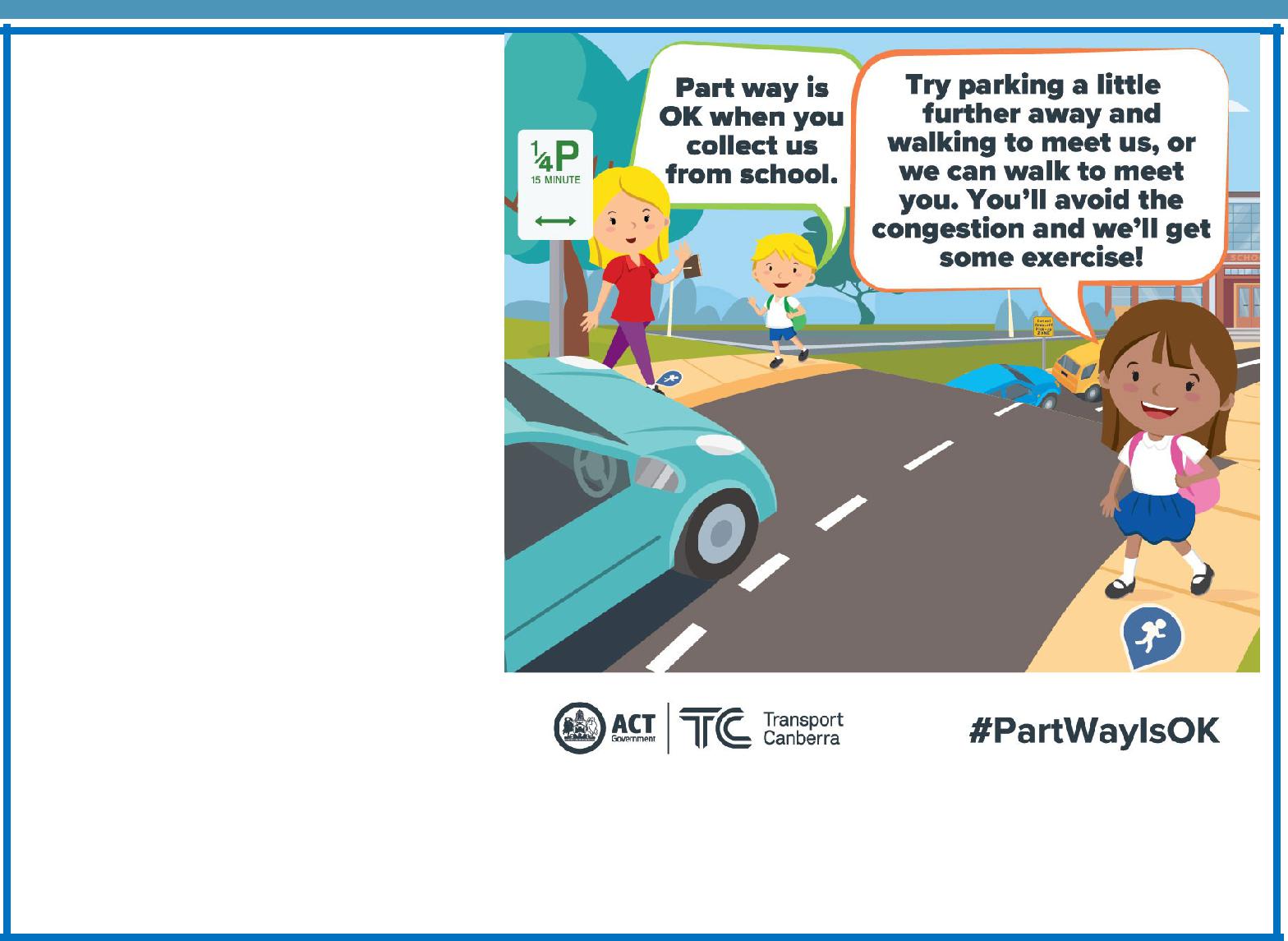 Part way is OKTraffic congestion is a common issue around most schools during the morning and afternoon peak periods. Roads aren’t designed to cope with the sudden increase in traffic volumes for 15-20 minute periods. There is no traffic engineering solution to resolve this problem, roads and carparks simply aren’t built to meet the high demand over a short timeframe.One way to reduce the congestion around our school is to use part way drop off and pick up locations. Part way points can significantly reduce the burden on the school carpark and the local road network and are ideal for families who live too far away fromthe school to use active travel for the entire journey.Not only will you help to reduce congestion around the school, children will also receive the associated health benefits.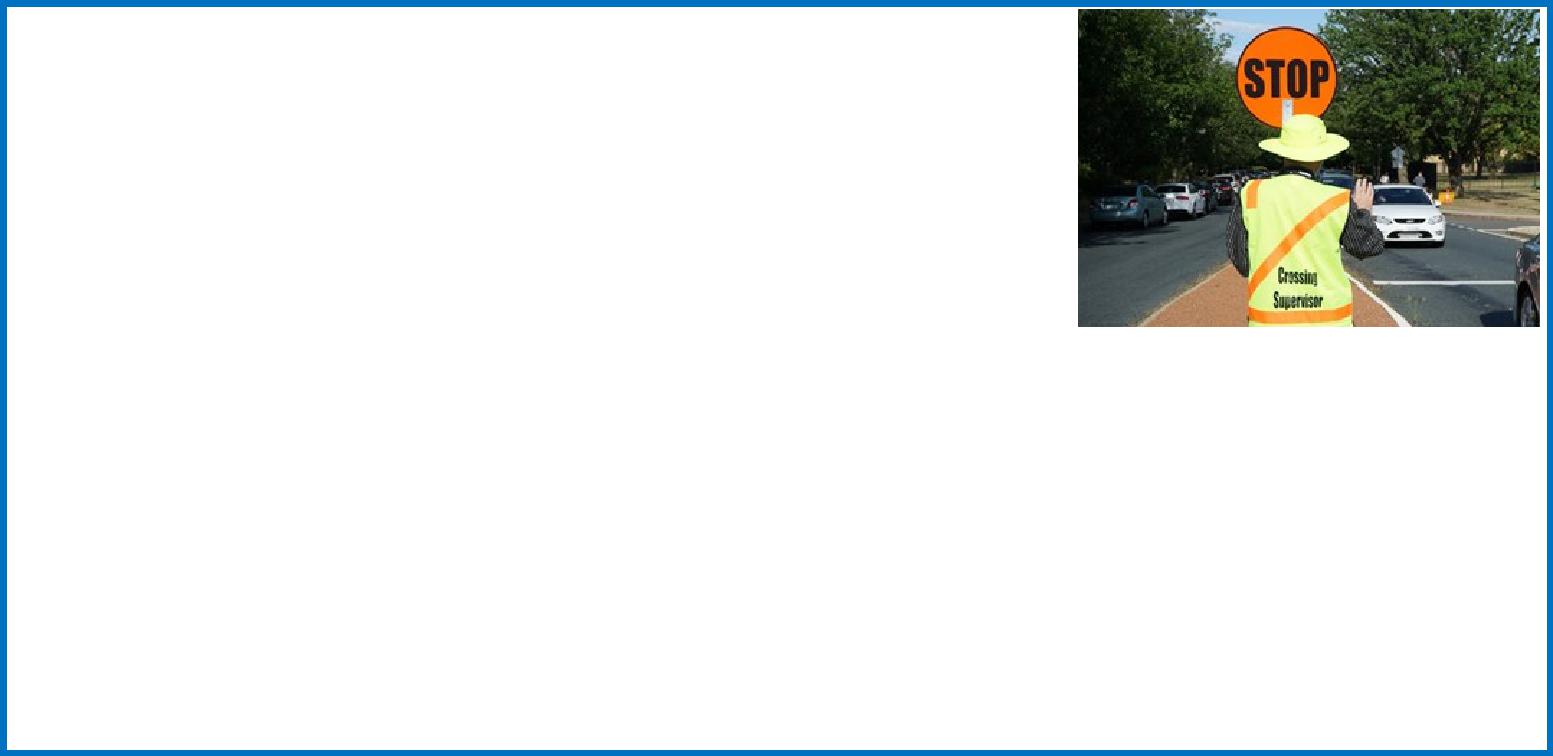 School travel and safety surveyTransport Canberra and City Services has engaged First Person Consulting to conduct research into parents’ attitudes to their children's active travel to and from schools. Part of this is investigating the role that Crossing Supervisors have in improving safety around schools, and the extent to which parent’s attitudes to children travelling actively change as a result.To complete the survey please click here, or copy and paste the following link into your browser:http://www.surveygizmo.com/s3/4535360/-School-Crossing-Supervisor-Survey-Control-Sept18The survey should take about five minutes. The survey will not collect any identifiable information, and all responses will be kept confidential.Thank you in advance for your time in completing this survey. If you have any questions pleasecontact the TCCS Schools Program.Together, we learn from each otherWhat’s OnOPEN DAYSEmergency Services Open Day on Sunday 28 October 2018 from 10am to 3pm.The Open Day provides an opportunity for the ACT community to learn how emergency services works. It is a day of family fun with the opportunity for people of all ages to sit in trucks, try out fire hoses, ride in a helicopter, tour the incident management facilities and learn about Emergency Services Agency operations. A family event filled with entertainment, food, skills demonstrations, and hands on activities! This is an exciting day out for all ages where you can meet the people who keep our community safe, and learn how you can take care of what matters most during an emergency. It's up to all of us to work together for a strong and resilient Canberra. FREE entry and parkingACT Emergency Services Agency9 Amberley Ave, Fairbairn Business Park Majura ACTTidbinbilla Nature Reserve Open Day on Sunday 7 October 2018 from 10am to 3pm.The annual Tidbinbilla Open Day is on again this year. Mark this date in your diary for a fun-filled day of nature-based experiences, kid’s activities, live music, displays, demonstrations and more - held in the greatest venue of all, the great outdoors! The theme this year is ‘Rediscover Tidbinbilla’ where we encourage you to explore the Reserve with renewed curiosity and a fresh perspective.Rediscover the rich Indigenous culture of Tidbinbilla through a guided experience on Ngunnawal Country. Rediscover adventure and take the chance to explore our natural environment through immersive NaturePlay activities. Rediscover science with a hands on experience to learn about our Threatened Species Breeding Programs. Rediscover heritage and take a step back in time to explore the stories of the Tidbinbilla Valley and how they have shaped the reserve to what it is today.A relaxed family friendly atmosphere with free entry to Tidbinbilla Nature Reserve all day. https:// www.tidbinbilla.act.gov.au/whats-happening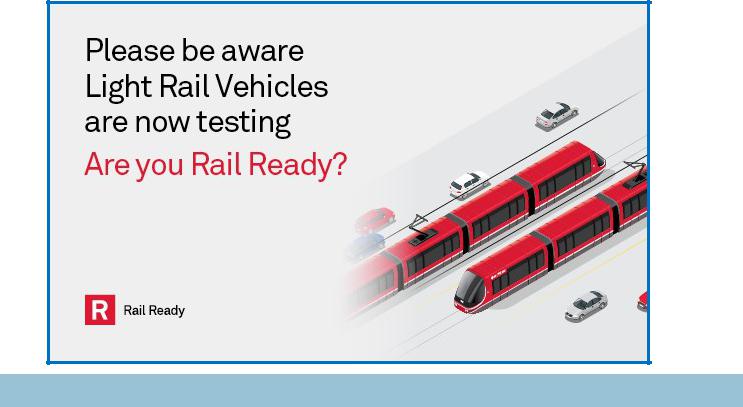 Together, we learn from each other21SepScience Fair21SepLearning Journey21SepWalk-a-thon25 Sep25 SepP/S Movie Dress upday27 Sep27 SepMarket Day27 Sep27 SepP/S Movie Dress upday28 Sep28 SepP/S, K & IEC -Canberra Theatreexcursion29Sep - 14 Oct  SchoolSep - 14 Oct  SchoolHolidays15 Oct15 OctTerm 4